План деятельности Отдела образования и учреждений дополнительного образования по организации и проведению осенних каникул школьников в 2023 годуРасписание РОЗШ «Мир» на осенние каникулы 2023-2024 учебного годаРасписание ЦДП на осенние каникулы 2023-2024 учебного годаПрофильная смена «Мои безопасные каникулы»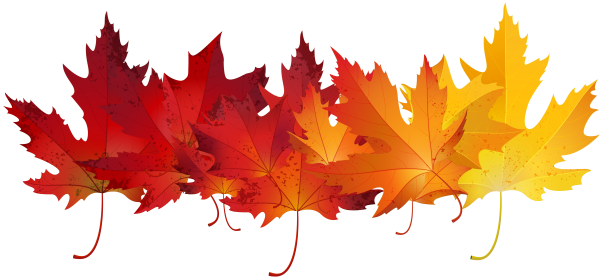 № п/пДата и время проведенияНазвание         мероприятияМесто проведенияМесто проведенияУчастникиУчастникиОтветственныйРайонные мероприятия для обучающихся и их родителейРайонные мероприятия для обучающихся и их родителейРайонные мероприятия для обучающихся и их родителейРайонные мероприятия для обучающихся и их родителейРайонные мероприятия для обучающихся и их родителейРайонные мероприятия для обучающихся и их родителейРайонные мероприятия для обучающихся и их родителейРайонные мероприятия для обучающихся и их родителей128.10.202310.00Открытый турнир по самбо, памяти М.ПоповаФОК «Илек»ФОК «Илек»Обучающиеся ОООбучающиеся ООЛеушканова Т.К.230.10.202311.00Весёлые стартыФОК «Илек»ФОК «Илек»Обучающиеся ОООбучающиеся ООЛеушканова Т.К.331.10.202310.00Соревнования по л/атлетике ФОК «Илек»ФОК «Илек»Обучающиеся ОООбучающиеся ООЛеушканова Т.К.401.11.202311.00Районные соревнования по волейболуФОК «Илек»ФОК «Илек»Обучающиеся ОООбучающиеся ООЛеушканова Т.К.502.11.202311.00Весёлые стартыФОК «Илек»ФОК «Илек»Обучающиеся ОООбучающиеся ООЛеушканова Т.К.03.11-08.11.2023Акция «Большой этнографический диктант»ФОК «Илек»ФОК «Илек»Обучающиеся ОООбучающиеся ООТуякова З.А.Руководители ОО 603.11.202310.00Зональные соревнования по мини-футболуФОК «Илек»ФОК «Илек»ОУ районаОУ районаЛеушканова Т.К.604.11.202310.00Соревнования по настольному теннису, посвященные Дню народного единстваФОК «Илек» ФОК «Илек» Обучающиеся ОООбучающиеся ООЛеушканова Т.К.728.10-03.11.202310.00-12.00Мастер-класс по плетению маскировочных сетей «Народная сеть» Мастер-класс по плетению маскировочных сетей «Народная сеть» МБУДО Дом творчества, ОУ районаМБУДО Дом творчества, ОУ районаУчащиеся ОО района (7-17 лет) Туманова О.С.Тихонова М.Г.8 30.10.2023Фотоконкурс «Ура! Осенние каникулы!»Фотоконкурс «Ура! Осенние каникулы!»ОУ района ОУ района Учащиеся ОО района (7-17 лет) Туманова О.С.Бронская Н.М.901.11.2023г.10.00Районные соревнования  по спортивному туризму «Золотая осень»Районные соревнования  по спортивному туризму «Золотая осень»МБУДО Дом творчества МБУДО Дом творчества Учащиеся ОО района (14-17 лет) Туманова О.С.Тихонова М.Г.1001.11.2023г.10.00Районный Совет учащихся «Правовое воспитание учащихся» Районный Совет учащихся «Правовое воспитание учащихся» Илекский районный суд Оренбургской областиИлекский районный суд Оренбургской областиУчащиеся ОО района (14-17 лет) Туманова О.С.Киняева С.Б., Семененко Т.Г. (помощник судьи)1102.11.2023г.Осенний челлендж  «Юнармия  здесь - Добрые дела!»#Юнармияздесь!  Осенний челлендж  «Юнармия  здесь - Добрые дела!»#Юнармияздесь!  МБУДО Дом творчества, ОУ районаМБУДО Дом творчества, ОУ районаУчащиеся ОО района (14-18 лет) Туманова О.С.Тихонова М.Г.Районные онлайн – смены. Занятия в ЦДП и ОЗШ «Мир»Районные онлайн – смены. Занятия в ЦДП и ОЗШ «Мир»Районные онлайн – смены. Занятия в ЦДП и ОЗШ «Мир»Районные онлайн – смены. Занятия в ЦДП и ОЗШ «Мир»Районные онлайн – смены. Занятия в ЦДП и ОЗШ «Мир»Районные онлайн – смены. Занятия в ЦДП и ОЗШ «Мир»Районные онлайн – смены. Занятия в ЦДП и ОЗШ «Мир»130.10-03.11.2023 г.Занятия для  обучающихся ОЗШ «Мир»Занятия для  обучающихся ОЗШ «Мир»ОУ районаОУ районаОбучающиеся ОУ района (5-11 кл)Лещенко Т.В.230.10-03.11.2023 г.Занятия для обучающихся ЦДПЗанятия для обучающихся ЦДПОУ районаОУ районаОбучающиеся ОУ района (9-11кл)Лещенко Т.В.Областные мероприятияОбластные мероприятияОбластные мероприятияОбластные мероприятияОбластные мероприятияОбластные мероприятияОбластные мероприятияОбластные мероприятия1.27.10-04.11.2023г.Профильная смена «Юные аграрии»Профильная смена «Юные аграрии»г. Оренбург ДОЛ « Березка»г. Оренбург ДОЛ « Березка»Обучающиеся (2 ч)Иващенко Е.В.2.30.10.-02.11.2023г. Областные соревнования по волейболу Областные соревнования по волейболу г. Оренбург  г. Оренбург  ОбучающиесяМБОУ Студеновская СОШ (12 чел)Леушканова Т.К.Левина Л.Н.3.01.10-07.11.2023г.Финал команд «Первые в деле» Финал команд «Первые в деле» г. Оренбург  ДОЛ « Авангард»г. Оренбург  ДОЛ « Авангард»Обучающиеся МБОУ Илекская СОШ №1(8 чел)Иващенко Е.В.ВеркашТ.И.427.10-03.11.2023Областной профильный лагерь «РДДМ»Областной профильный лагерь «РДДМ»г. Оренбург  г. Оренбург  Члены РДДМ (4 чел)Туманова О.С.525.10-31.10.2023Областной профильный лагерь «Созвездие»Областной профильный лагерь «Созвездие»г. Оренбург  г. Оренбург  Обучающиеся (6 чел)Киняева С.Б.604.11-10.11.2023Областной слет «Равнение на героев»Областной слет «Равнение на героев»г. Оренбург  г. Оренбург  Члены Юнармии (8 чел)Туманова О.С.701.11.2023Областной мастер-класс «Цветы из холодного фарфора»Областной мастер-класс «Цветы из холодного фарфора»г. Оренбург ГАУДО ООДТДМ им. В.П. Поляничког. Оренбург ГАУДО ООДТДМ им. В.П. ПоляничкоПедагоги дополнительного образованияКиняева С.Б.Работа с педагогическими работникамиРабота с педагогическими работникамиРабота с педагогическими работникамиРабота с педагогическими работникамиРабота с педагогическими работникамиРабота с педагогическими работникамиРабота с педагогическими работникамиРабота с педагогическими работниками101.10.-02.11.2023РМО учителей истории и обществознания, математики, русского языка, химииРМО учителей истории и обществознания, математики, русского языка, химииМБОУ Илекская СОШ №1МБОУ Илекская СОШ №1Учителя ООМКУ ИМЦ РОРОЗШ «Мир»РОЗШ «Мир»РОЗШ «Мир»Понедельник 30.10Вторник31.10Среда 01.11 Четверг 02.11 Пятница 03.11 Суббота 28.10  1Королева Лариса Валентиновна (Димитров. СОШ)«Удивительный мир биологии»Каб.1410.00-10.4510.55-11.402Дусталиева Гульнара Акымгалиевна (Димитров.СОШ)«Обществознание в вопросах и ответах»Каб.1310.00-10.4510.55-11.403ИкласоваГульзираМаксутовна(ИСОШ № 1)«Математика для всех»Каб.910.00-10.4510.55-11.4010.00-10.4510.55-11.404Дорофеева ОльгаНиколаевна (ИСОШ № 2)«Физика в задачах и экспериментах»Каб.3810.00-10.4510.55-11.405Мазалова Евгения Геннадьевна(Кардаил. СОШ)«От клетки до биосферы»Каб. 1310.00-10.4510.55-11.406Колганова Светлана Александровна (Кардаил. СОШ)«Эрудит»Каб. 1110.00-10.4510.55-11.407Рахматулина Лариса Василовна (Нижн. СОШ)«В мире русского языка»Каб.310.00-10.4510.55-11.408Болодурина Ирина Михайловна  (Нижн. СОШ)«По страницам истории» Каб.910.00-10.4510.55-11.409Миронова Наталья Витальевна (Нижн. СОШ)«Чудеса химии»Каб.1210.00-10.4510.55-11.409Миронова Наталья Витальевна (Нижн. СОШ)«Юный биолог»Каб1212.00-12.4512.55-13.4010Федоров Валерий Борисович  (Нижн. СОШ)«Мир физики»Каб.1310.00-10.4510.55-11.4011Мухаметжанова Илюся Раниловна (Озер. СОШ)«Удивительная химия»Каб. химии10.00-10.4512Вахитова Эльзира Ранильевна (Озер. СОШ)«Экспериментальная физика» Каб. физики10.00-10.4513Сабитова Розалия Фатхулловна  (Озер. СОШ) «Знатоки лингвистики» Каб. рус. языка10.00-10.4510.55-11.4014Кузбагарова Кумис Хабидулловна (Привол. СОШ)«Вокруг света за 72 часа»Каб. 810.00-10.4510.55-11.4015Сверчкова Татьяна Алексеевна(Привол. СОШ)«Исследователи живой природы» Каб. химии10.00-10.4510.55-11.4015Сверчкова Татьяна Алексеевна(Привол. СОШ)«Здравствуй, химия!» Каб. химии10.00-10.4510.55-11.4016Кузьмич Татьяна Николаевна(Рассыпн. СОШ)«Юный тимирязевец»Каб. биологии10.00-10.4517Силкин Сергей Николаевич (Сладк. СОШ)«Физика вокруг нас»Лаборатория10.00-10.4518Патрикеева  Ольга Федоровна (Сладк. СОШ)«Химия в быту»Лаборатория10.00-10.4519Дупанов Анатолий Петрович   (Сладк. СОШ)«Живой мир»Лаборатория10.00-10.4520Щуклина Наталья Андреевна(Студен. СОШ)«Физика в экспериментах»Каб. 1310.00-10.4510.55-11.4020Щуклина Наталья Андреевна(Студен. СОШ)«Мир математики»Каб. 1310.00-10.4510.55-11.40Центр довузовской подготовкиЦентр довузовской подготовкиЦентр довузовской подготовкиПонедельник 30.10Вторник 31.10Среда 01.11 Четверг 02.11Пятница 03.111Кирилюк Валентина Владимировна(ИСОШ № 2)«Увлекательная история»Каб. 2710.00-10.4510.55-11.402БарабановаИрина Александровна(ИСОШ № 2)«Математикавокруг нас»Каб. 4510.00-10.4510.55-11.403Факиров ДмитрийАлександрович (ИСОШ № 2)«Химия вокруг нас»Каб. 3610.00-10.4510.55-11.404Кариев Валихан Асылханович(ИСОШ № 2)«Мир, общество, человек»Каб. 2310.00-10.4510.55-11.405Квасникова Лилия Алексеевна(Краснояр. СОШ)«Тайны биологии» Каб.5 10.00-10.4510.55-11.4010.00-10.4510.55-11.4010.00-10.4510.55-11.406Бердина Альфия Рахметовна (Озер. СОШ)«Глобальный мир»Каб. истории10.00-10.4510.55-11.40Число Название мероприятияАдрес, размещения информации о мероприятии28.10.2023г.1.ПДД. Правила для школьников. Правила для пешеходов. Развивающий мультик в виде игры.2. Детский телефон доверия. Информдосьеhttps://yandex.ru/video/preview/122051365719081301https://yandex.ru/video/preview/3542223978929105234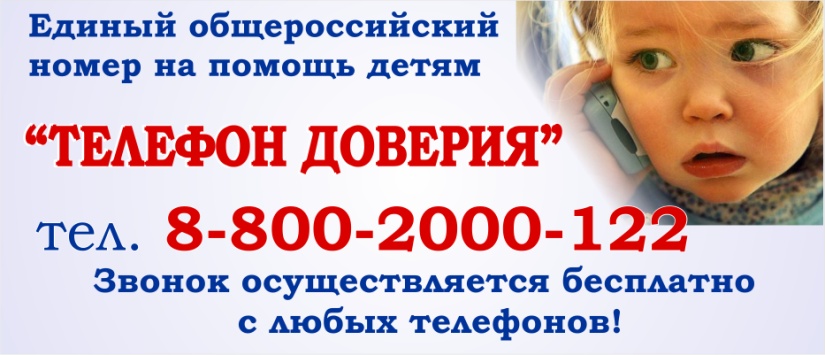 29.10.2023г.1.  Азбука безопасности - Безопасные каникулы. Обучающие мультфильмы2.Правила дорожного движения для малышей. Развивающий мультфильм.3.Онлайн-просвещение детей и родителей  Безопасность в сети интерне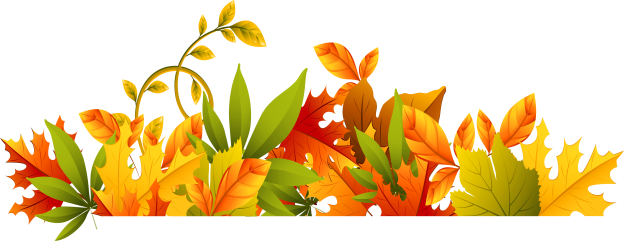 https://www.youtube.com/watch?v=c59aPRiLfA4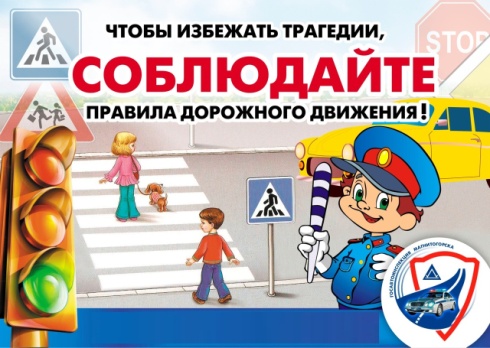 https://www.youtube.com/watch?v=iMLRb4LrBdUhttps://yadi.sk/i/m2ZVE8OEUqp_hghttps://yadi.sk/i/tEf1PU0rtlpbhQ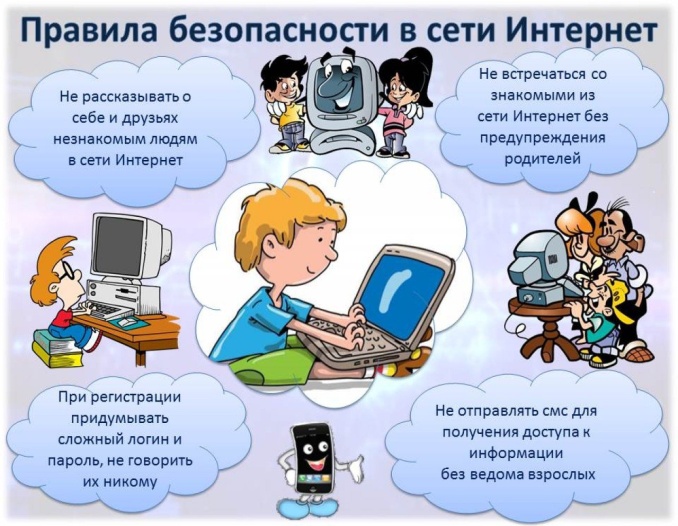 30.10.2023г.1.Азбука безопасности - Пешеходные правила. Обучающие мультфильмы2.Мастер-класс  «Красота осени»3.Урок здоровья. «Как уберечь себя от  коронавируса»https://www.youtube.com/watch?v=Kak-XRnT5GIhttps://www.maam.ru/detskijsad/master-klas-krasota-oseni.html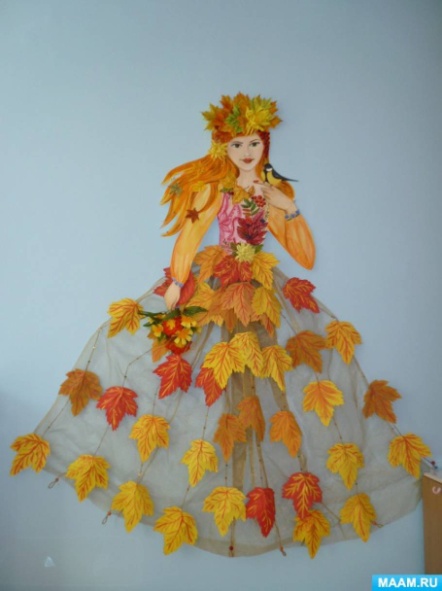 https://www.youtube.com/watch?v=VMdjmDlU0Uc01.11.2023г. . 1.Большое путешествие вглубь океанов2.Занимательная математическая викторина https://yandex.ru/video/preview/?filmId=12649480684009356120&parent-reqid=1590571505643394-1174956272736135147500288-prestable-app-host-sas-web-yp-171&path=wizard&text=виртуальные+морские+путешествия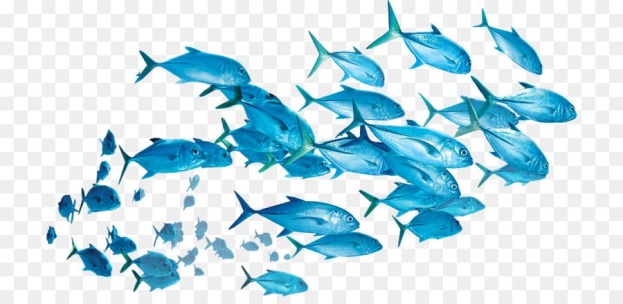 https://docs.google.com/forms/d/e/1FAIpQLSeJCpVhS0MQpwf5TMNipbtsu-WEt2K3Clb4mxDgJbsBgYvuJA/viewform02.11.2023г 1.Виртуальные морские путешествия Подводный мир. Путешествие на морское дно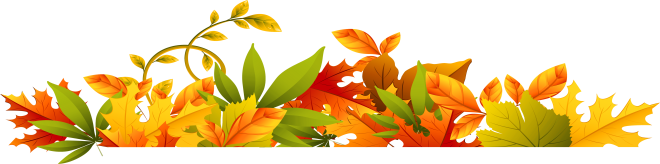 2.Топ 10 мест Крымаhttps://www.youtube.com/watch?v=6iiyeSyCJ9Q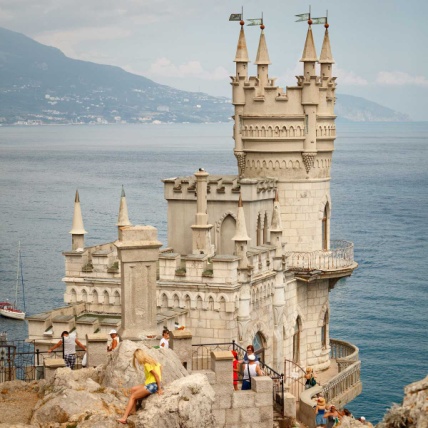 https://www.youtube.com/watch?v=X0MCU3vWI1g03.11.2023г.1.Экологическая игра-викторина "Природа - твой друг" 2.Познавательное мероприятие по математике: «Занимательная     математика.  Логические задачи»https://www.youtube.com/watch?v=5FSu8SzJO1I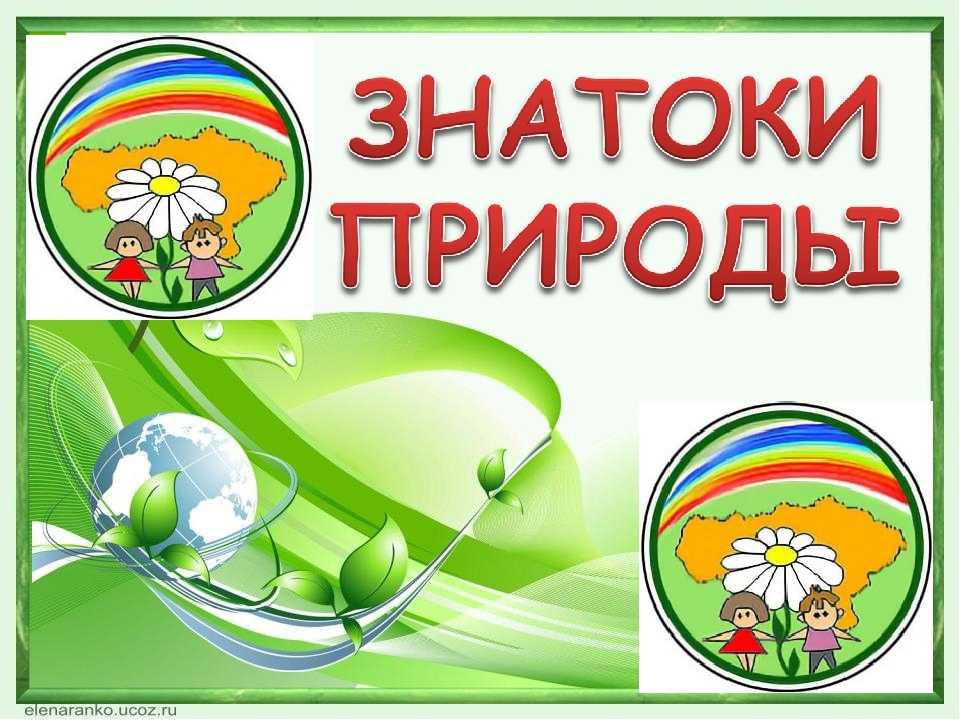 https://yandex.ru/video/preview/18256148354951376677 04.11.2023г1.Викторина: Я знаю и соблюдаю ПДД!» Правила безопасности на дороге2.Викторина «Народные художественные промыслы»https://yandex.ru/video/preview/?text=видео%20на%20инструктажи%20по%20безопасности%20для%20детей%20на%20каникулы&path=wizard&parent-reqid=1619674636196433-315635134200495812700206-production-app-host-man-web-yp-264&wiz_type=vital&filmId=11169679616917543800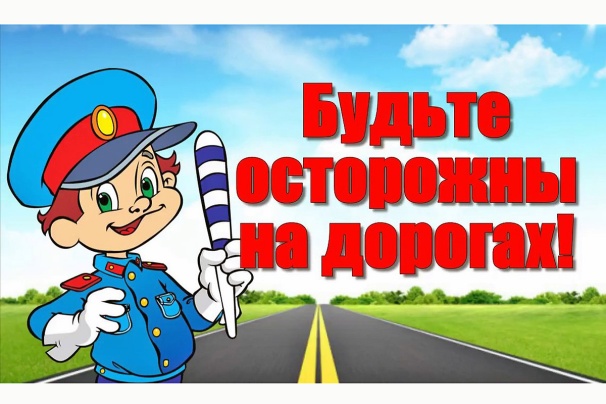 https://docs.google.com/forms/d/e/1FAIpQLSfSkEF0aBGCVRuECJ9umlnvGV8vfYQZoswZ-xjbXu9w1WAagg/viewform 05.11.2023г1..Правила безопасности на дороге. Классный час «Безопасность участников дорожного движения» (просмотр видеоролика)2.Оригами «Рыбка из бумаги»https://youtu.be/Ds2mnE6xFrQ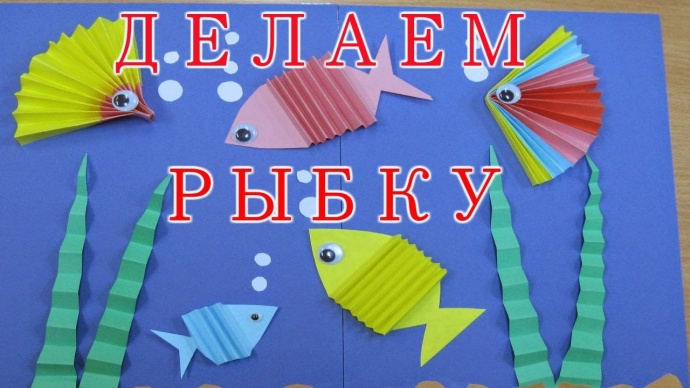 https://www.youtube.com/watch?v=c1zYnvOQRbc 06.11.2023г1.Онлайн-беседа «Мои безопасные каникулы»2.«Бумажные цветы своими руками», мастер — классhttps://www.youtube.com/watch?v=42zC30bfq8U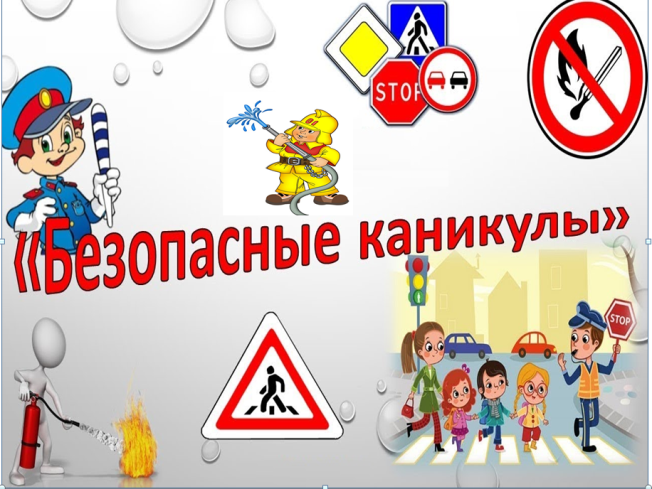 https://www.youtube.com/watch?v=DLdlhf49wXw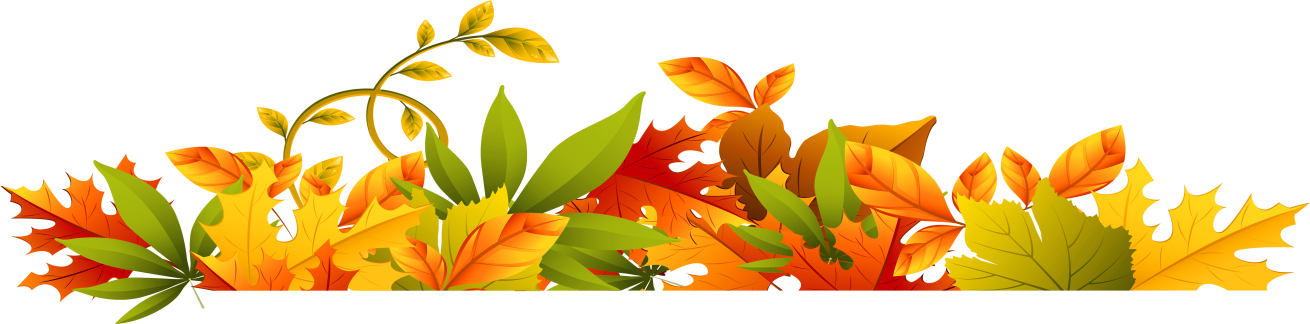 